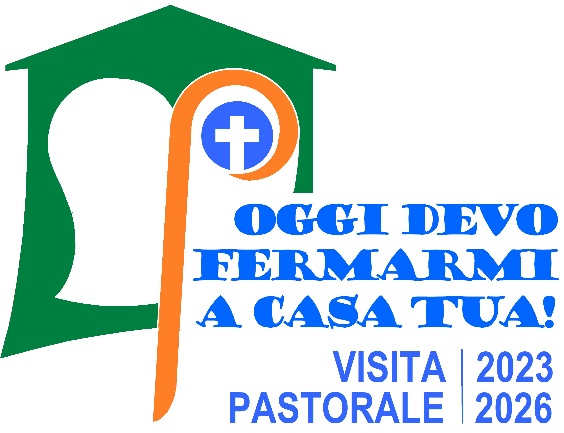 QUESTIONARIO AMMINISTRATIVO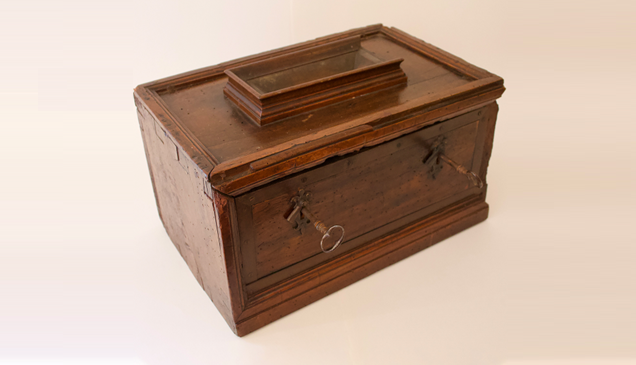 Questionario delLA PARROCCHIA Denominazione della Parrocchia ………………………………………………………………………………………………………Denominazione della Comunità parrocchiale ……………………………………………………………………………………Firma del Parroco: ……………………………………………..Firma del Segretario della Visita Pastorale: ……………………………………………………………Firme dei Convisitatori: 	……………………………………………………………				…………………………………………………………………………………………………………………………L.S.PRESENTAZIONEIl presente questionario intende rilevare la situazione amministrativa di ogni singola parrocchia. Va compilato dal parroco (o dall’amministratore parrocchiale) con l’assistenza del segretario del Consiglio Pastorale per gli Affari Economici.Alcune delle materie contenute nel questionario vengono trattate anche negli altri: ciò che cambia è il punto di vista, che qui è di natura eminentemente economica. In ragione della molteplicità degli oggetti e delle situazioni da rilevare in alcune situazioni, potrebbe essere necessario replicare più volte non solo gli allegati, ma anche diverse sezioni interne alla parte principale e agli allegati stessi. Nonostante l’ampia articolazione con cui viene rilevata la situazione parrocchiale, potrebbe essere necessario aggiungere ulteriori sezioni, per illustrare aspetti particolari non presi in esame.Obiettivo è rilevare alcuni aspetti della problematica amministrativa:monitoraggio delle condizioni degli immobili e dei relativi progetti di utilizzo e/o esigenze di ristrutturazione, allo scopo di fornire un quadro di massima degli interventi prevedibili nei prossimi anni;situazione di indebitamento degli enti, onde consentire di monitorare ed affrontare per tempo eventuali situazioni critiche;situazione economica degli enti, per considerarne la sostenibilità nel tempo;considerazione degli enti facenti capo in diversi modi alla parrocchia, al fine di valutare l’entità di un fenomeno (la creazione o l’affiliazione ad associazioni di servizio da parte delle parrocchie) che porta con sé non lievi conseguenze sul piano amministrativo.1. La parrocchia Titolo ___________________________________________________________________________Numero di abitanti secondo l’ultimo Annuario diocesano __________; situazione attuale ________Istituto religioso cui è eventualmente affidata la parrocchia ________________________________________________________________________________________________________________Esiste una convenzione tra diocesi e istituto religioso?	 no	 sì (allegare testo)	2. IL C.P.A.E.Esiste il Consiglio Parrocchiale per gli Affari Economici?				 sì, nominato il __________________________________________ no, perché _____________________________________________________________________________________________________Viene presentato alla Diocesi il bilancio annuale?				 sì no, perché _____________________________________________________________________________________________________La parrocchia ha un cassiere che può operare sul conto corrente parrocchiale? no sì, con firma congiunta (indicare generalità e recapiti)______________________________________________________________________________________________________ sì, con firma disgiunta (indicare generalità e recapiti)_______________________________________________________________________________________________________La parrocchia ha un incaricato per la promozione del sostegno economico alla Chiesa? no sì (indicare generalità e recapiti)________________________________________________________________________________________________________________________3. REGISTRI E INVENTARIEsiste il libro dei verbali delle riunioni del CPAE? 		 no	 sì Esiste il registro dello stato patrimoniale/economico?	 no	 sìSono correttamente conservati i bilanci annuali?		 no	 sSono correttamente conservati i registri contabili?		 no	 sìEsiste un inventario dei beni di proprietà parrocchiale (oltre quello dei beni mobili di interesse artistico)? 	 no	 sìL’inventario dei beni mobili di interesse storico-artistico viene diligentemente conservato? no sì, nell’ufficio parrocchiale sì, nell’archivio parrocchialeHa necessità di venire aggiornato, in quanto non rispecchia del tutto la situazione? no sì, perché ________________________________________________________________4. la situazione finanziariaLa parrocchia possiede rendite attive? 			 sì	 nogeneralità: _________________________________________________________________ titolo costitutivo: ____________________________________________________________ importo annuale della rendita: _________________________________________________ la riscossione della rendita è regolare:		 sì	 no, perché _______________ __________________________________________________________________________ La parrocchia è soggetta a rendite passive? 			 sì	 nogeneralità: _________________________________________________________________ titolo costitutivo: ____________________________________________________________ importo annuale della rendita: _________________________________________________ il pagamento della rendita è regolare:		 sì	 no, perché _______________ __________________________________________________________________________ La parrocchia possiede investimenti mobiliari?			 no	 sì, nominativi, per un valore complessivo di € _________________________Dove sono depositati? ______________________________________________________________(Allegare estratto conto deposito titoli)La parrocchia possiede somme depositate su libretti postali o bancari? no	 sì, per un valore complessivo di € _____________	Esiste un conto corrente intestato alla parrocchia?  no	 sìIndicare banca, IBAN e saldo _____________________________________________________________________________________________________________________________Il parroco tiene somme della parrocchia depositate su un conto corrente personale?  no	 sìIndicare banca, IBAN e saldo _____________________________________________________________________________________________________________________________La parrocchia è indebitata con banche, enti o privati?  no sì (elencare per ciascun debito: creditore, anno di contrazione del prestito, importo iniziale, rimanente da pagare e piano di ammortamento – se si tratta di mutui)__________________________________________________________________________________________________________________________________________________________________________________________________________________________________________________________________________________________________________________________________________________________________________________Esistono garanzie personali, parrocchiali o diocesane? Esistono garanzie reali? no sì (elencare natura e importo di ciascuna garanzia)____________________________________________________________________________________________________________________________________________________La parrocchia vanta crediti verso enti o privati?  no sì (elencare per ciascun credito: debitore, anno di concessione del prestito, importo iniziale e rimanente da avere)____________________________________________________________________________________________________________________________________________________5. lo stato economicoLa parrocchia riesce a far fronte a tutte le spese ordinarie di natura pastorale e amministrativa?  sì no, per le seguenti difficoltà: ____________________________________________________________________________________________________________________________________________________________________________________________________Come viene giudicata la partecipazione dei parrocchiani alle spese della parrocchia?  sufficiente e congruente con la situazione economica del territorio sufficiente, ma non congruente con la situazione economica del territorio  insufficiente, ma congruente con la situazione economica del territorio insufficiente, ma non congruente con la situazione economica del territorioEventuali osservazioni: ____________________________________________________________________________________________________________________________________________________________________________________________________________________________________________________________________________________Vi sono state negli ultimi cinque anni spese di natura straordinaria? Elencarle, specificandone natura e importo e menzionando l’autorizzazione della Curia per gli interventi configurabili come di straordinaria amministrazione.________________________________________________________________________________________________________________________________________________________________________________________________________________________________________________________________________________________________________________________________________________________________________________________________________________La parrocchia versa annualmente in economato le offerte per le seguenti collette imperate?  colletta diocesana di Avvento  colletta diocesana di Quaresima  colletta per le opere di Terra Santa (venerdì santo) giornata per l’Università cattolica (III domenica di Pasqua) giornata per le Comunicazioni sociali (Ascensione) giornata per la Carità del Papa (ultima domenica di giugno) giornata mondiale del Migrante e del Rifugiato (ultima domenica di settembre) giornata Missionaria mondiale (terza domenica di ottobre)6. rapporto economico con i presbiteri La Quota capitaria mensile dei presbiteri (che ammonta a € ___________________) viene ritirata? sì	 no, perché_______________________________________________________________La parrocchia versa ai presbiteri altri contributi fissi? no	 sì, di €_____ a titolo di ______________________________________________________________________________________________________________________________La parrocchia page le utenze (energia elettrica, gas, acqua, rifiuti) della casa dei presbiteri? no	 sì, per l’importo annuale di €__________ Eventuali osservazioni__________________________________________________________________________________________________________________________________Esistono in parrocchie Messe “plurintenzionali”? no, ogni Messa ha una sola intenzione	 sì, in misura di __________ celebrazioni alla settimana di fatto, tutte le Messe sono “plurintenzionali”Si celebra in parrocchia la Messa domenicale “pro populo”? no, perché c’è necessità di soddisfare le molte intenzioni dei fedeli presenti sì sì, una per tutte le parrocchie affidate al medesimo parrocoCome viene gestita la raccolta delle offerte per le intenzioni di Messa?  i fedeli le portano in sacrestia e sono contabilizzate a parte	 i fedeli le depongono in un’apposita cassetta e sono contabilizzate a parte i fedeli le depongono insieme con tutte le altre offerte, per cui sono contabilizzate      come offerte generiche non si raccolgono offerte per le intenzioni di MessaCome viene data al parroco e agli altri preti residenti in parrocchia l’offerta per l’applicazione dell’intenzione della Messa?  € ____ per ogni Messa celebrata e € _____  per ogni binata	 € ____ per ogni messa celebrata (non binata o binata)	 nella misura di un forfait mensile di € __________________ il parroco e gli altri preti della parrocchia non prendono offerte di messe in altro modo __________________________________________________Come vengono destinate le offerte di Messe non soddisfatte? tutte le intenzioni di Messa vengono soddisfatte vengono portate in Curia, per l’importo annuale (ultimo anno) di € _______ 	 vengono affidate ad altri preti, per l’importo annuale (ultimo anno) di € _____	 vengono inviate in missione, per l’importo annuale (ultimo anno) di € _______	Come vengono  destinate le offerte delle Messe binate (detratta la quota spettante al celebrante)? vengono portate in Curia, per l’importo annuale (ultimo anno) di € _______  vengono date alla Caritas parrocchiale, per l’importo annuale (ultimo anno) di € ______ nel bilancio parrocchiale, per l’importo annuale (ultimo anno) di € _______ 	 vengono inviate in missione, per l’importo annuale (ultimo anno) di € ____Come vengono destinate le offerte delle messe “plurintenzionali” (detratta la quota spettante al celebrante)?  non ci sono messe “plurintenzionali” vengono portate in Curia, per l’importo annuale (ultimo anno) di € _______  vengono date alla Caritas parrocchiale, per l’importo annuale (ultimo anno) di € ______ nel bilancio parrocchiale, per l’importo annuale (ultimo anno) di € _______ 	 vengono inviate in missione, per l’importo annuale (ultimo anno) di € ____Oltre alle offerte per le Messe, i presbiteri prendono altre offerte per sé? no	 sì, di €_____ in occasione di __________________________________________________________________________________________________________________________7. l’ufficio parrocchialeEsiste l’ufficio parrocchiale? 		 sì, situato in ______________________________________	 no, perché _______________________________________Chi si occupa del disbrigo delle pratiche? _______________________________________________Vi è un orario d’apertura? 		 no 	 sì: ________________________________________C’è una tariffa per il disbrigo delle pratiche? 	 no 	 sì: € ________	L'archivio parrocchiale, storico e corrente, è interamente conservato presso la parrocchia?  sì in parte; una parte si trova___________________________________________________	 no, si trova tutto___________________________________________________________  C’è un ambiente apposito o un armadio per l’archivio parrocchiale?  	 no	 sìIn che condizioni si trova?  		 buone	 discrete cattive: __________________________________________	___________________________________________________	Qual è il numero complessivo dei registri conservati in archivio? ________________Qual è lo stato di conservazione di quelli più antichi?  buono	 discreto cattivo: __________________________________________________________________	Quanti sono i registri dei battesimi? ________ Per ognuno di essi indicare l’arco temporale:1. dal  ______________ al ____________2. dal  ______________ al ____________3. dal  ______________ al ____________4. dal  ______________ al ____________5. dal  ______________ al ____________Il registro dei battesimi corrente è aggiornato?  		 sì	 noVi sono annotati i dati relativi alla confermazione?		 sì	 no Vi è annotato ciò che riguarda lo stato canonico dei fedeli in conformità al can. 535 §2? 			 sì	 noQuanti sono i registri delle cresime? ________ Per ognuno di essi indicare l’arco temporale:1. dal  ______________ al ____________2. dal  ______________ al ____________3. dal  ______________ al ____________4. dal  ______________ al ____________Il registro delle cresime corrente è aggiornato?  		 sì	 noQuanti sono i registri dei matrimoni? ________ Per ognuno di essi indicare l’arco temporale:1. dal  ______________ al ____________2. dal  ______________ al ____________3. dal  ______________ al ____________4. dal  ______________ al ____________5. dal  ______________ al ____________Il registro dei matrimoni corrente è aggiornato?  		 sì	 noQuanti sono i registri dei defunti? _________ Per ognuno di essi indicare l’arco temporale:1. dal  ______________ al ____________2. dal  ______________ al ____________3. dal  ______________ al ____________4. dal  ______________ al ____________5. dal  ______________ al ____________Il registro dei defunti corrente è aggiornato?  	 no	 sìEsiste il registro delle Prime Comunioni? 		 no	 sìEsiste l’anagrafe parrocchiale?			 no	 sì, aggiornata all’anno ________Viene redatta la “cronaca” della parrocchia?	 no	 sì, a partire dall’anno ______È aggiornata? 						 no	 sìVengono conservati documenti o memorie di interesse storico per la vita della parrocchia? 	 no	 sì Si compilano i transunti di battesimo e matrimonio e si inviano in curia al termine di ogni anno?	 no	 sì Esistono legati di messe? 		 sì	 noEsiste il relativo registro?		 sì	 noSono assolti i relativi obblighi?	 sì	 no: _______________________________________Gli oneri di messe divenuti insufficienti sono stati ridotti con esplicito rescritto? 	 sì	 no: _________________________________Sono presenti nell’archivio storico documenti di particolare interesse (ad es. pergamene, terrilogi, libri a stampa anteriori all'anno 1830…)? no sì (allegare al questionario l’elenco dei documenti)Nel caso di chiesa collegiata, è presente l'archivio del Capitolo? no sì (allegare al questionario l’elenco dei documenti che esso comprende)È presente l'archivio dell'ente che, un tempo, provvedeva al mantenimento della chiesa (ad es. (Fabbriceria, Opera…)? no sì (allegare al questionario l’elenco dei documenti che esso comprende)Esiste in archivio documentazione riguardante le confraternite (ad es. registri, elenchi….)? no sì (allegare al questionario l’elenco dei relativi documenti)8. le polizze assicurativeLa parrocchia è coperta da polizza assicurativa? fabbricati (incendio)	premio annuale _____________________________________massimale _________________________________________ furto o danni da furto	premio annuale _____________________________________massimale _________________________________________ responsabilità civile	premio annuale _____________________________________massimale _________________________________________ altro _________________________________________________________				premio annuale _____________________________________massimale _________________________________________Con quale compagnia? _______________________________________________________Esistono immobili, locali o impianti della parrocchia non coperti da polizza assicurativa? no sì (elencare e specificare i motivi) ______________________________________________________________________________________________________________________9. le dotazioni tecnologiche La parrocchia possiede: fax fotocopiatrice fotostampatore offset computer  altro _________________________________________________________________________ email parrocchiale ______________________________________________________________Eventuale responsabile informatico della parrocchia (nome e recapito)_______________________________________________________________________________________________________10. gli AUTOMEZZI PARROCCHIALILa parrocchia possiede automezzi?		 no sì:A     modello ___________________________________________________________________targa ____________ anno di immatricolazione ____________________________________intestazione ________________________________________________________________costo annuale (bollo + assicurazione) ____________________________________________b     modello ___________________________________________________________________targa ____________ anno di immatricolazione ____________________________________intestazione ________________________________________________________________costo annuale (bollo + assicurazione) ____________________________________________c     modello ____________________________________________________________________targa ____________ anno di immatricolazione ____________________________________intestazione ________________________________________________________________costo annuale (bollo + assicurazione) ______________________________________Osservazioni relative all’impegno economico ___________________________________________________________________________________________________________________________11. il PERSONALE DIPENDENTELa parrocchia ha personale dipendente? no sagrestano segretario altro ____________________________________________________________________Tali assunzioni sono state a suo tempo autorizzate dal CDAE o dalla Curia? sì no, perché _________________________________________________________________________________________________________________________________________Riportare le generalità e l’inquadramento economico/previdenziale di ciascun dipendente (allegare copia del contratto di lavoro).________________________________________________________________________________________________________________________________________________________________La parrocchia accantona le somme per il Trattamento di Fine Rapporto dei dipendenti? no		 sì, in misura (ultimo anno) di € ______________________Da chi vengono predisposte le buste paga? _____________________________________________________________________________________________________________________________12. la comunicazione La parrocchia ha un proprio foglio di comunicazione? 	 no	 sì: “____________________________________________________________________” sì (insieme con altre parrocchie): “___________________________________________”Il foglio è stampato?         	Viene stampato con la seguente periodicità: ________________________Il costo annuo di stampa e spedizione ammonta a: __________________         Viene diffuso in formato elettronico con la seguente periodicità: ______________________Responsabile del foglio (nome e recapito)______________________________________________________________________________________________________________________________Esiste un sito internet parrocchiale?  no	 sì: “www._______________________________________________________________” sì (insieme con altre parrocchie): “www.______________________________________”Qual è il costo annuo di hosting, manutenzione e aggiornamento? __________________________Responsabile del sito (nome e recapito)________________________________________________________________________________________________________________________________Esiste una pagina facebook parrocchiale?  no	 sì: “____________________________________________________________________” sì (insieme con altre parrocchie): “___________________________________________”Qual è il costo annuo di hosting, manutenzione e aggiornamento? __________________________Responsabile della pagina (nome e recapito)___________________________________________________________________________________________________________________________La parrocchia utilizza altri social media (WhatsApp, Instagram, Youtube, Twitter…)?  no	 WhatsApp: ______________________________________________________________ Youtube: ______________________________________________________________ Instagram: ______________________________________________________________ Twitter: ______________________________________________________________ Altro: ______________________________________________________________Responsabili/amministratori dei canali (nomi e recapiti)___________________________________________________________________________________________________________________________________________________________________________________________________________________________________________________________________________________13. la CHIESA PARROCCHIALETitolo della chiesa parrocchiale ___________________________________________La chiesa parrocchiale è di proprietà della parrocchia? 	 sì 	 no________________________________________________________________	         ________________________________________________________________In che condizioni si trova la chiesa parrocchiale? 	 pessime: necessita di manutenzione urgente	 non esiste un progetto  esiste un progetto per l’importo di € ____________________ mediocri: interventi di manutenzione importanti, ma non urgenti	 non esiste un progetto  esiste un progetto per l’importo di € ____________________	 buone: interventi di manutenzione piccoli e/o rimandabili	 non esiste un progetto  esiste un progetto per l’importo di € ____________________	 ottime: non necessita di interventi di manutenzione Viene svolta regolarmente la manutenzione ordinaria? 	 no	 sì, ultimi interventi effettuati: ___________________________________________________________________________________________________________________________________________________________________________________________________Il presbiterio è adeguato ai criteri della riforma liturgica? 	 sì 	 parzialmente   noAltare:  fisso e rivolto al popolo;  non fisso rivolto al popolo;  fisso non al popoloAmbone:  fisso;  non fisso;  non esiste ambone Sede presidenziale:  fissa;  non fissaFonte battesimale:  adeguato;  non adeguatoEventuali note: ______________________________________________________________________________________________________________________________________Qualora il presbiterio vada adeguato, esiste già un progetto? no sì, per l’importo di: ________________________________________________________L’arredamento della chiesa parrocchiale è sufficiente? sì no, perché mancano ___________________________________________________________________________________________________________________________________________________________________________________________________________Esiste un organo a canne? 	 no		 sì (organaro e anno) _______________________________________________________In che condizioni si trova? 	 pessime: non funziona e necessita di restauro / manutenzione pesante	 non esiste un progetto di restauro  esiste un progetto per l’importo di € ____________________ mediocri: interventi di manutenzione importanti, ma non urgenti	 non esiste un progetto  esiste un progetto per l’importo di € ____________________		 buone: è funzionante, ma avrebbe bisogno di manutenzione 	 non esiste un progetto di manutenzione esiste un progetto per l’importo di € ____________________	 ottime: funziona perfettamenteAccessibilità ai disabili motoriL’aula liturgica è accessibile? 	 sì 	 parzialmente   noIl presbiterio è accessibile? 		 sì 	 parzialmente   noEsiste già un progetto per garantire l’accessibilità? no sì, per l’importo di: ________________________________________________________Eventuali note: ________________________________________________________________________________________________________________________________________________________________________________________________________________La chiesa parrocchiale è dotata di impianto di allarme? sì sì, ma non funziona o non viene abitualmente azionato noEsiste un servizio di custodia della chiesa (con detenzione delle chiavi)? no sì, è affidato a più persone, referente è il sig. ___________________________________ sì, c’è un custode volontario, il sig. ____________________________________________ sì, c’è un custode dipendente  il sig. __________________________________________,che viene retribuito (inquadramento e posizione contributiva) ____________________________________________________________________________________________________Indirizzo e telefono del custode o del referente ___________________________________ __________________________________________________________________________14. il campanileIl campanile è unito al corpo della chiesa?			 sì	 noIn che condizioni si trova il campanile? 	 pessime: necessita di manutenzione urgente	 non esiste un progetto  esiste un progetto per l’importo di € ____________________ mediocri: interventi di manutenzione importanti, ma non urgenti	 non esiste un progetto  esiste un progetto per l’importo di € ____________________		 buone: interventi di manutenzione piccoli e/o rimandabili	 non esiste un progetto  esiste un progetto per l’importo di € ____________________	 ottime: non necessita di interventi di manutenzione La popolazione si è mai lamentata del suono delle campane? 	 sì	 noIl suono delle campane rispetta le disposizioni diocesane?		 sì	 no15. la casa canonicaLa parrocchia è dotata di casa canonica? 				 sì	 noLa casa canonica è annessa alla chiesa parrocchiale? 		 sì	 no, si trova ______________________________________________________________La casa canonica è utilizzata dal parroco?  sì	 no, il parroco risiede _______________________________________________________In che condizioni si trova la casa canonica? 	 pessime: necessita di manutenzione urgente	 non esiste un progetto  esiste un progetto per l’importo di € ____________________ mediocri: interventi di manutenzione importanti, ma non urgenti	 non esiste un progetto  esiste un progetto per l’importo di € ________________		 buone: interventi di manutenzione piccoli e/o rimandabili	 non esiste un progetto  esiste un progetto per l’importo di € ____________________	 ottime: non necessita di interventi di manutenzione Vi è del terreno annesso? no	 sì (uso): _________________________________________________________________ La casa canonica e/o il terreno sono locati/affittati/concessi in comodato? no	 sì, totalmente, a: _______________________________________________  sì, parzialmente, a: _____________________________________________ Elencare i contratti in essere (tipo, durata, canone annuale…) e allegare copia:_______________________________________________________________________________________________________________________________________________________________________________________________________________A chi sono intestate le utenze della canonica (elettricità, gas, acqua, rifiuti)? alla parrocchia	 al parroco  altro  _________________________________________________________ Chi provvede al loro pagamento? la parrocchia	 il parroco  altro  _________________________________________________________ 16. i locali pastoraliLa parrocchia possiede sale riunioni per le attività pastorali? no	 sì: ___________________________________________________________ ________________________________________________________________________________________________________________________________La parrocchia possiede ambienti per attività oratoriane (aggregazione, gioco…)? no	 sì: ___________________________________________________________ ________________________________________________________________________________________________________________________________La parrocchia è dotata di sala per cinema o teatro? no	 sì: ___________________________________________________________ ________________________________________________________________La parrocchia possiede palestre o attrezzature sportive? no	 sì: ___________________________________________________________ ________________________________________________________________In che condizioni si trovano i locali parrocchiali? 	 pessime: necessitano di manutenzione urgente	 non esiste un progetto  esiste un progetto per l’importo di € ____________________ mediocri: interventi di manutenzione importanti, ma non urgenti	 non esiste un progetto  esiste un progetto per l’importo di € ________________		 buone: interventi di manutenzione piccoli e/o rimandabili	 non esiste un progetto  esiste un progetto per l’importo di € ____________________	 ottime: non necessitano di interventi di manutenzione La parrocchia utilizza immobili o terreni non di sua proprietà? no sì: __________________________________________________________________________________________________________________________________________________________________________________________A quale titolo sono goduti? ___________________________________________________________________________________________________________________A chi appartengono? ________________________________________________________________________________________________________________________Per tali ambienti o immobili sono stati stipulati contratti di affitto/comodato? no sì (allegare copia) Qual è il costo complessivo annuo dell’affitto?  € _____________________________A chi sono intestate le utenze dei locali pastorali (elettricità, gas, acqua, rifiuti)? alla parrocchia	 al parroco  altro  _________________________________________________________ Chi provvede al loro pagamento? la parrocchia	 il parroco  altro  _________________________________________________________ 17. le altre proprietà  (SCHEDA DA DUPLICARE,  SE NECESSARIO)Elencare gli altri beni immobili – case, terreni… - eventualmente posseduti dalla parrocchia:a: ___________________________________________________________________________Adibito all’uso: __________________________________________________________________Si trova nelle seguenti condizioni: 	 pessime: necessita di manutenzione urgente	 non esiste un progetto  esiste un progetto per l’importo di € ____________________ mediocri: interventi di manutenzione importanti, ma non urgenti	 non esiste un progetto  esiste un progetto per l’importo di € ________________		 buone: interventi di manutenzione piccoli e/o rimandabili	 non esiste un progetto  esiste un progetto per l’importo di € ____________________	 ottime: non necessita di interventi di manutenzione La proprietà è locata/affittata/concessa in comodato? no	 sì, totalmente, a: __________________________________________________________  sì, parzialmente, a: ________________________________________________________ Descrivere il rapporto in essere (tipo, durata, canone annuale…) e allegare documentazione:________________________________________________________________________________________________________________________________________________________________A chi sono intestate le relative utenze (elettricità, gas, acqua, rifiuti)? alla parrocchia	 al parroco  altro  _________________________________________________________ Chi provvede al loro pagamento? la parrocchia  il parroco  altro  _________________________________________________________ 18. gli ISTITUTI SCOLASTICI (SCHEDA DA DUPLICARE,  SE NECESSARIO)Esistono istituti scolastici facenti capo alla parrocchia? no sì, asilo nido con ______________ alunni e ________________ insegnanti sì, scuola dell’infanzia con ________ alunni e ______________ insegnanti sì, scuola primaria con ___________ alunni e ______________ insegnantiLa gestione della scuola… …è in capo direttamente alla parrocchia …è effettuata tramite congregazione religiosa __________________________________    (indicare la denominazione e allegare copia della convenzione in essere) …è effettuata tramite cooperativa ____________________________________________     (indicare la ragione sociale e allegare copia del contratto in essere)	Osservazioni sull’andamento economico e le prospettive dell’istituto________________________________________________________________________________________________________________________________________________________________________________________________________________________________________________________________________________________________________________________________________________________________________________________________________________________________________________________________________________________________________________________________________________________________________________________________________19. gli ISTITUTI e le OPERE CARITATIVE(SCHEDA DA DUPLICARE,  SE NECESSARIO)Esistono istituti o opere caritative facenti capo alla parrocchia? no sì (tipologia)______________________________________________________________ Numero ospiti/destinatari del servizio ___________Numero volontari__________Personale dipendente _______La gestione dell’opera… …è in capo direttamente alla parrocchia …è effettuata tramite congregazione religiosa __________________________________    (indicare la denominazione e allegare copia della convenzione in essere) …è effettuata tramite cooperativa ____________________________________________     (indicare la ragione sociale e allegare copia del contratto in essere)	 …è in capo a fondazione o altro ente_________________________________________     (indicare la ragione sociale e allegare documentazione)	Osservazioni sull’andamento economico e le prospettive dell’opera_________________________________________________________________________________________________________________________________________________________________________________________________________________________________________________________________________________________________________________________________________________________________________________________________________________________________________________________________________________________________________________________________________________________________________________________________________20. le comunità RELIGIOSE(SCHEDA DA DUPLICARE,  SE NECESSARIO)Esistono comunità religiose dedicate al servizio della parrocchia? no sì, ______________________________________________________________________         (indicare la denominazione e allegare copia della convenzione in essere)     con n. _______membri ________, di cui __________________ presbiteriIndicare le mansioni affidate alla comunità religiosa ______________________________________________________________________________________________________________________________________________________________________________________________________________________________________________________________________________________Indicare l’effettivo impegno economico annuale della parrocchia ___________________________________________________________________________________________________________Osservazioni relative all’impegno economico ___________________________________________________________________________________________________________________________________________________________________________________________________________21. gli enti collegati alla parrocchiaNel territorio parrocchiale esistono i seguenti enti ecclesiastici collegati con la parrocchia, anche in quanto utilizzano locali parrocchiali o sono coinvolti nelle attività della parrocchia:  rettorie e chiese parrocchiali  n. ___	(allegati nn. ________________________) santuari n. ____				(allegati nn. ________________________) altre chiese e oratori n. ____		(allegati nn. ________________________) altro ______________________		(allegati nn. ________________________) rettorie (ex parrocchie) n. ___		(allegati nn. ________________________) confraternite n. ____			(allegati nn. ________________________) associazioni sportive  n. ___		(allegati nn. ________________________) associazioni culturali  n. ____		(allegati nn. ________________________) associazioni ricreative n. ____		(allegati nn. ________________________) associazioni di volontariato n. ____	(allegati nn. ________________________) ass.ni di promozione sociale  n.  ___	(allegati nn. ________________________) altri enti n.  ____				(allegati nn. ________________________)Allegato n.(SCHEDA DA DUPLICARE,  SE NECESSARIO)CHIESE E SANTUARI  DIPENDENTI  DALLA PARROCCHIADenominazione della chiesa _____________________________________________Tipologia _____________________________________________________________Si tratta di ente iscritto al Registro delle persone giuridiche? 	 no sì (numero e data di iscrizione): __________________________________In che condizioni si trova? 	 pessime: necessita di manutenzione urgente	 non esiste un progetto  esiste un progetto per l’importo di € ____________________ mediocri: interventi di manutenzione importanti, ma non urgenti	 non esiste un progetto  esiste un progetto per l’importo di € _________	 buone: interventi di manutenzione piccoli e/o rimandabili	 non esiste un progetto  esiste un progetto per l’importo di € ____________________	 ottime: non necessita di interventi di manutenzione Viene svolta regolarmente la manutenzione ordinaria? 	 no sì: ultimi interventi effettuati, relativi importi e date: _______________________________________________________________________________________________________Esiste un servizio di custodia della chiesa (con detenzione delle chiavi)? no sì, è affidato a più persone, referente è il sig. ___________________________________ sì, c’è un custode volontario, il sig. ____________________________________________ sì, c’è un custode dipendente  il sig. __________________________________________,che viene retribuito (inquadramento e posizione contributiva) ____________________________________________________________________________________________________Indirizzo e telefono del custode o del referente ___________________________________ __________________________________________________________________________La chiesa è dotata di impianto di allarme? sì sì, ma non funziona o non viene abitualmente azionato noUso liturgico (o altri usi) della chiesa  __________________________________________________ ________________________________________________________________________________________________________________________________________________________________________________________________________________________________________________In che condizioni si trova il campanile? 	 pessime: necessita di manutenzione urgente	 non esiste un progetto  esiste un progetto per l’importo di € ____________________	 mediocri: interventi di manutenzione importanti, ma non urgenti	 non esiste un progetto  esiste un progetto per l’importo di € _________		 buone: interventi di manutenzione piccoli e/o rimandabili	 non esiste un progetto  esiste un progetto per l’importo di € ____________________	 ottime: non necessita di interventi di manutenzione La chiesa è dotata di casa annessa? 						 sì	 noDa chi è utilizzata la casa?  	 da nessuno		 da __________________________________In che condizioni si trova la casa annessa alla chiesa? 	 pessime: necessita di manutenzione urgente	 non esiste un progetto  esiste un progetto per l’importo di € ____________________	 mediocri: interventi di manutenzione importanti, ma non urgenti	 non esiste un progetto  esiste un progetto per l’importo di € _________		 buone: interventi di manutenzione piccoli e/o rimandabili	 non esiste un progetto  esiste un progetto per l’importo di € ____________________	 ottime: non necessita di interventi di manutenzione La casa  e/o il terreno sono locati/affittati? no	 sì, totalmente, a: __________________________________________________________  sì, parzialmente, a: ________________________________________________________ Elencare i contratti in essere (tipo, durata, canone annuale…)________________________________________________________________________________________________________________________________________________________________________________________________________________________________________________La chiesa possiede altri locali annessi? no	 sì: ______________________________________________________________________ ____________________________________________________________________________________________________________________________________________________Esiste un consiglio amministrativo o un comitato di gestione?  no	 sì (componenti e recapiti): __________________________________________________ ________________________________________________________________________________________________________________________________________________________________________________________________________________________________________________________________________________________________________Ha una scadenza periodica? 	 no	 sì: _____________________________________________ Un componente di tale consiglio fa parte del CPAE? 	 no	 sì _Esiste uno statuto o un regolamento? 	 no	 sì (allegare copia)Le finalità statutarie vengono rispettate? 	 sì	 no, perché ___________________________________________________________________________________________________________Allegato n.(SCHEDA DA DUPLICARE,  SE NECESSARIO)RETTORIE, CONFRATERNITEED ENTI DI CULTODenominazione e indirizzo dell’ente  __________________________________________________________________________________________________________________________________Codice fiscale _________________________________________________________Legale rappresentante __________________________________________________N. di confratelli/consorelle iscritti alla Confraternita _________L’ente è legalmente riconosciuto? 		 no	 sìL’ente è iscritto al Registro delle persone giuridiche? 	 no		 sì (numero e data di iscrizione): ___________________________L’ente opera autonomamente dalla parrocchia? 	 no	 sì Esiste un consiglio amministrativo o un comitato di gestione?  no	 sì (componenti e recapiti): __________________________________________________ ________________________________________________________________________________________________________________________________________________________________________________________________________________________________________________________________________________________________________Ha una scadenza periodica? 	 no	 sì: _____________________________________________ Un componente di tale consiglio fa parte del CPAE? 	 no	 sì _Esiste uno statuto o un regolamento? 	 no	 sì (allegare copia) Le finalità statutarie vengono rispettate? 	 sì	 no, perché ___________________________ Quali attività di formazione e di culto vengono svolte dall’ente? ____________________________________________________________________________________________________________________________________________________________________________________________Denominazione della chiesa dell’ente__________________________________________________In che condizioni si trova? 	 pessime: necessita di manutenzione urgente	 non esiste un progetto  esiste un progetto per l’importo di € ____________________	 mediocri: interventi di manutenzione importanti, ma non urgenti	 non esiste un progetto  esiste un progetto per l’importo di € _________		 buone: interventi di manutenzione piccoli e/o rimandabili	 non esiste un progetto  esiste un progetto per l’importo di € ____________________	 ottime: non necessita di interventi di manutenzione Viene svolta regolarmente la manutenzione ordinaria? 	 no sì: ultimi interventi effettuati e relativi importi: _____________________________________________________________________________________________________________________________________________________________________________________Esiste un servizio di custodia della chiesa (con detenzione delle chiavi)? no sì, è affidato a più persone, referente è il sig. ___________________________________ sì, c’è un custode volontario, il sig. ____________________________________________ sì, c’è un custode dipendente  il sig. __________________________________________,che viene retribuito (inquadramento e posizione contributiva) ____________________________________________________________________________________________________Indirizzo e telefono del custode o del referente ___________________________________ __________________________________________________________________________Uso liturgico (o altri usi) della chiesa  ______________________________________ ____________________________________________________________________________________________________________________________________________________________________________________________________________________________________________________________________________________In che condizioni si trova il campanile? 	 pessime: necessita di manutenzione urgente	 non esiste un progetto  esiste un progetto per l’importo di € ____________________ mediocri: interventi di manutenzione importanti, ma non urgenti	 non esiste un progetto  esiste un progetto per l’importo di € _________		 buone: interventi di manutenzione piccoli e/o rimandabili	 non esiste un progetto  esiste un progetto per l’importo di € ____________________	 ottime: non necessita di interventi di manutenzione La chiesa è dotata di casa annessa? 						 sì	 noDa chi è utilizzata la casa? 	 da nessuno		 da _________________________________In che condizioni si trova la casa annessa alla chiesa? 	 pessime: necessita di manutenzione urgente	 non esiste un progetto  esiste un progetto per l’importo di € ____________________ mediocri: interventi di manutenzione importanti, ma non urgenti	 non esiste un progetto  esiste un progetto per l’importo di € _________	 buone: interventi di manutenzione piccoli e/o rimandabili	 non esiste un progetto  esiste un progetto per l’importo di € ____________________	 ottime: non necessita di interventi di manutenzione La casa  e/o il terreno sono locati/affittati? no	 sì, totalmente, a: __________________________________________________________  sì, parzialmente, a: ________________________________________________________ Elencare i contratti in essere (tipo, durata, canone annuale…) _________________________________________________________________________________________________________________________________________________________________________La chiesa possiede altri locali annessi? no	 sì: ___________________________________________________________ ________________________________________________________________Allegato n.(SCHEDA DA DUPLICARE,  SE NECESSARIO)ENTI NO PROFITPRESENTI IN PARROCCHIADenominazione , tipologia, finalità e sede legale _________________________________________________________________________________________________________________________________________________________________________________________________________Codice fiscale _____________________________________________________________________Legale rappresentante _____________________________________________________________N. di persone iscritte _________L’Ente è legalmente riconosciuto? 	 no	 sì (indicare gli estremi dell’atto di riconoscimento) _________________________L’Ente opera autonomamente dalla parrocchia? 	 no sì Esiste un consiglio direttivo o un comitato di gestione?  no	 sì (componenti e recapiti): __________________________________________________ ______________________________________________________________________________________________________________________________________________________________________________________________________________________________Ha una scadenza periodica? 		 no	 sì: ________________________________________ Un componente di tale consiglio fa parte del CPAE?   no		 sì:_______________________Esiste uno statuto o un regolamento? 	 no	 sì (allegare copia) Le finalità statutarie vengono rispettate? 	 sì	 no, perché ___________________________ Quali attività vengono svolte dall’Ente in relazione alla parrocchia ? _________________________________________________________________________________________________________________________________________________________________________________________L’Ente utilizza per le proprie attività le seguenti proprietà parrocchiali: sale riunioni 				 no		 sì ambienti per aggregazione		 no		 sì sala per cinema o teatro		 no		 sì palestre o attrezzature sportive?	 no		 sì A quale titolo sono concessi? ________________________________________________________________________________________________________________________________________Esistono contratti di affitto/comodato?	 no		 sì (allegare copia) Qual è il costo annuo dell’affitto di tali ambienti o immobili?  € _________________A chi sono intestate le utenze dei locali pastorali (elettricità, gas, acqua, rifiuti)? all’Ente	 alla parrocchia  altro  ___________________________________________________________________ Chi provvede al loro pagamento? l’Ente	 la parrocchia   altro  ___________________________________________________________________ L’Ente possiede automezzi? no sì:	modello ____________________________________________ targa ___________anno di immatricolazione ______   intestazione ___________________________________costo annuale (bollo + assicurazione) ____________________________________________L’Ente ha personale dipendente? no		 sì: ________________________________________________________________Riportare le generalità e l’inquadramento economico/previdenziale di ciascun dipendente (allegare copia del contratto di lavoro).________________________________________________________________________________________________________________________________________________________________________________________________________________________________________________Da chi vengono predisposte le buste paga? _____________________________________________________________________________________________________________________________L’associazione possiede somme depositate su libretti postali o bancari? no	 sì, per un valore complessivo di € _____________	Esiste un conto corrente intestato all’Ente?  no	 sì: banca, IBAN e saldo _______________________________________________________________________________________________________________________________L’Ente riesce a far fronte a tutte le spese ordinarie?  sì no, per le seguenti difficoltà: ____________________________________________________________________________________________________________________________________________________________________________________________________L’Ente presenta ogni anno alla parrocchia il rendiconto economico?  sì no, per i seguenti motivi: _______________________________________________________________________________________________________________________________________________________________________________________________________